Российская ФедерацияЯмало-Ненецкий  автономный округДепартамент образования Администрации города НоябрьскМУНИЦИПАЛЬНОЕ АВТОНОМНОЕ ДОШКОЛЬНОЕ ОБРАЗОВАТЕЛЬНОЕ УЧРЕЖДЕНИЕ«РОСИНКА»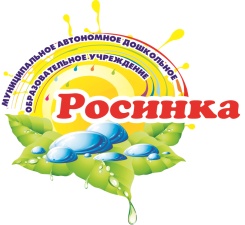 муниципального образования город Ноябрьск(МАДОУ «Росинка»)629803,Россия, ЯНАО, г. Ноябрьск, ул. Высоцкого 34в; тел.(факс) (3496)346141;345307;Е-mail:mdourosinka@mail.ru;  ОКПО: 48729621; ОГРН: 1028900708506; ИНН/КПП:8905024852/890501001Речевое развитиеСценарий музыкально-литературной гостиной«Поклонимся великим тем годам..!»Подготовили: учителя-логопедыМАДОУ «Росинка» Бешлиу Елена ЕвгеньевнаКадочникова Наталия ОлеговнаМузыкально-литературная гостиная«Поклонимся великим тем годам..!»Цель - популяризация среди дошкольников произведений художественной литературы патриотической направленности, пропаганда культуры публичного выступления, выявление талантливых детей дошкольного возраста.Задачи:- содействовать развитию творческого потенциала участников, через патриотическое, познавательно-речевое и художественно-эстетическое содержание текстов классической и современной литературы;- воспитывать у юного поколения чувство любви к своей Родине и уважения к людям, которые ковали победу в Великой Отечественной войне;        - способствовать развитию речевых способностей детей в работе над чтением и декламацией литературных текстов, выявление художественных и артистических дарований участников КонкурсаХод:Звучит торжественная музыка, появляется слайд с изображением вечного огня, георгиевская лента, солдат Великой Отечественной войны………..Вед.:Май встречает радостно наша вся страна.По дорогам Родины вновь идет весна.Здравствуй, здравствуй, теплый, ясныйДень победы, день прекрасный.Вед.:Над землею там и тут загорается салют.Взрослые и детвора дружно грянули…. Ура!Ребята скоро наша Страна 9 мая будет праздновать День победы над фашистскими захватчиками. стихотворение «Спасибо героям за победу» О. Масловастихотворение «Я рисую слово мир» Д. МихайловаМного лет назад, 22 июня 1941 года, ранним утором немецкие захватчики напали на нашу Родину. Они сбросили бомбы на спящие города. Обстреляли из орудий тихие деревни, подожгли поля. Они не разбирали, где взрослые, где дети – всех убивали на своем пути и топтали нашу родную землю. стихотворение «Мальчик из села Поповка»стихотворение «Вечная память»Вед.: Долгих 4 года длилась эта кровопролитная война. Весь наш народ поднялся на борьбу с фашистами. Каждый защищал свое Отечество. И назвали эту войну Великой Отечественной. Вспомнить, кто защищал нашу Родину от фашистов, нам помогут загадки.Для солдат своих пример – Бравый, храбрый …(офицер).Нет тельняшки без полос,Кто в тельняшке, тот …(матрос).Истребитель наш ведетСмелый командир …(пилот).Снова в бой машина мчитсяРежут землю гусеницы,Та машина в поле чистомУправляется …. (танкистом)У меня звезда на шапке, За спиною автомат,И зовут меня ….(солдат)Вед.: Солдат, моряков, танкистов, летчиков, партизан позвала Родина в этот трудный час. Воевать, побеждать врага на фронте, жить, работать в тылу помогали песни, созданные в те грозные годы. Одной из таких песен была песня «Катюша». Песня о войне    «Катюша»стихотворение «Пусть будет мир!»Танец «Синий платочек» исполняют дети старшей группыстихотворение «Майский праздник» Г. БелозеровВед.: ГЕРОИ ВОЙНЫ Мересьев Алексей Алексей Мересьев летчик истребитель. На счету у Маресьева числилось 4 сбитых немецких самолёта. 4 апреля 1942 года самолёт Маресьева был подбит, а сам лётчик тяжело ранен в ноги. Совершил вынужденную посадку на занятой немцами территории и восемнадцать суток сначала на покалеченных ногах, а потом ползком пробирался к линии фронта. Еле живого Алексея обнаружили мальчишки из деревни, колхозники ухаживали за лётчиком, в селе не было врача, а Маресьеву нужна была квалифицированная медицинская помощь. На самолёте Маресьев был отправлен в Москву. Врачи вынуждены были ампутировать ему обе ноги. Ещё в госпитале Маресьев начал тренироваться, готовясь к тому, чтобы летать с протезами. После ранения летчик добился отправки на фронт. И воевал геройски. Всего за время войны он совершил 86 боевых вылета, сбил 11 самолётов противника: четыре до ранения и семь – после ранения. Боевая слава о нём разнеслась по всей 15-й Воздушной армии и по всему фронту. О подвиге советского летчика писатель Борис Полевой написал книгу «Повесть о настоящем человеке». 24 августа 1943 года за этот подвиг Алексею Маресьеву было присвоено звание Героя Советского Союза стихотворение «Еще тогда нас не было на свете»Вед.: Блокада Ленинграда Немцам удалось блокировать Ленинград и отрезать город от всей страны с суши. Началась почти 900‑дневная блокада города, сообщение с которым поддерживалось только по Ладожскому озеру и по воздуху. По всем расчетам германского командования, Ленинград должен был быть стерт с лица земли, а население города умереть от голода и холода. Стремясь осуществить этот план, противник вел варварские бомбардировки и артиллерийские обстрелы Ленинграда. Многие погибли во время обстрелов и бомбежек, множество зданий было разрушено. Сообщение с городом поддерживалось только по ледовой дороге, которая проходила по Ладожскому озеру. Эта транспортная магистраль получила название "Дорога жизни". Немцы бомбили и обстреливали дорогу, но им не удалось остановить движение. Блокада Ленинграда была снята полностью в ходе Ленинградско‑Новгородской операции 1944 года. В результате мощного наступления советских войск немецкие войска были отброшены от Ленинграда на расстояние 60‑100 км.стихотворение «Снимок в газете»Вед.:  Ребята скажите, каким должен быть  солдат?Дети:Смелый, решительный, отважный, храбрый, бесстрашный, ловкий, умный, находчивый, внимательный, сильный, быстрый,……Вед: Сложено много военных пословиц и поговорок об армии. Сейчас мы проверим, как вы знаете военные пословицы. Я начинаю, а вы их заканчиваете.Дружно за мир стоять …войне не бывать.Тяжело в учении…легко в бою.Худой мир лучше…доброй драки.В бою побывал – цену жизни узнал.Война войной, а обед по расписанию.Кто к нам с мечом придет, от меча и погибнет.Не копьем убивают, а…умом.Один в поле не воин.Мир строит, а война разрушает. Русский солдат, не знает преград.стихотворение «Баллада о маленьком человеке»  Р. РождественскийВед.: Много героев отдало жизнь за освобождение родной земли от фашистких захватчиков. Когда Красная Армия прогнала захватчиков со своей земли, наши войска помогли народам других стран обрести свою свободу. 4 долгих года длилась эта война. И вот наконец пришла победа. Майский полдень лучист,над Берлином затихла гроза,И пришла тишинаНастороженно чуткая следом.Тот, кто видел ее, кто тогда заглянул ей в глазаТот на веки запомнилЧерты долгожданной Победы.                                                В. КочетковТанец «Майский вальс» дети подготовительной группыстихотворение «Салют» Высоцкаястихотворение «Разноцветная планета»Песня «Этот праздник большой – День победы!» (старшая группа)	Вед.: Наше мероприятие подходит к концу, я предлагаю вам ребята пройти в наш музей и рассмотреть предметы времен войны: шинель, гимнастерку, штык, каску, пишущею машинку и другиеэкспонаты.